FICHE MODÈLE DE PROJET CULTUREL DANS LE CADRE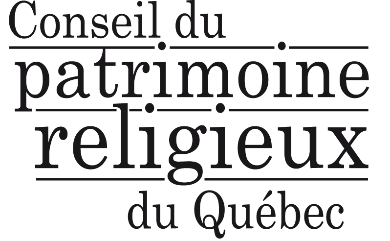 DES JOURNÉES DU   PATRIMOINE RELIGIEUXSYNTHÈSE DU PROJETSYNTHÈSE DU PROJETÀ penserDescriptionTitre de l’évènement :Contexte :Lieu :Dates et horaires :Partenariats :Texte de présentation :Détails des actions :Détails sur les besoins humains :Détails sur les besoins matériels :